PURPOSE OF THE REPORT  The purpose of this report is to review the terms of reference for the Governance Committee and agree a development plan to ensure the Governance Committee continues to fulfil its role in the most effective way possible and demonstrates best practice.  The Governance Committee Task Group met on Thursday, 6 September 2018 to consider these issues.RECOMMENDATIONS2.1	That the Governance Committee consider and approve the draft Part 2D – Governance Committee terms of reference at Appendix B prior to submission to Full Council for their final approval.2.2  That the Governance Committee approves the development action plan for implementation.CORPORATE PRIORITIESThe report relates to the following corporate priorities: Projects relating to People in the Corporate Plan:4.   BACKGROUND TO THE REPORT4.1 At its meeting on 1 February 2017, the Governance Committee agreed to review the Council’s constitution.  This process has been continuing. The latest task is to review the terms of reference for the Government Committee.  The Local Government Association (LGA) Peer Review in March 2017 made some helpful suggestions of issues to consider as part of this review.  4.2 This report reviews the existing terms of reference and recommends changes to be forwarded for Full Council to agree.  The report also includes a brief development plan of activities that the Governance Committee will undertake to ensure it continues to fulfil its important role in the most effective way possible and demonstrates best practice.5.   PROPOSALS 5.1	Members agreed to adopt the following “House Style” to ensure the Constitution was an easily accessible document:Use of plain EnglishClarity of expressionConsistency of terminologyStreamlining and simplification of sectionsImprovement of interactive links to allow ease of access within the document itself.5.2  The existing terms of reference for the Governance Committee – Part 2D are set out in Appendix A.5.3  The terms of reference have been reviewed and a number of issues were discussed around budget monitoring information being presented to the Cabinet and Scrutiny Committee in future rather than the Governance Committee.  The Committee’s role in taking an overview of the constitution has been added and formalised.  The opportunity was also taken to clarify some of the wording within the terms of reference.5.4  The amended proposed terms of reference for the Governance Committee – Part 2D are set out in Appendix B.5.5  The Governance Committee strives to continually improve and fulfil its important responsibilities as effectively as possible.  As part of this continuous improvement and ensure it demonstrates best practice, the Committee has developed the following action plan for the remainder of this municipal year, to be reviewed in future years:6.   CONSULTATION CARRIED OUT AND OUTCOME OF CONSULTATION 6.1   Governance Committee Members were engaged and consulted in the review of the terms of reference and action plan at the Governance Committee Task Group on Thursday, 6 September 2018.7.    Financial implications7.1  The training costs will be met from existing member development training budgets.  8.    LEGAL IMPLICATIONS8.1  Please see Monitoring Officer comments9.  COMMENTS OF THE STATUTORY FINANCE OFFICER9.1    As set out in the financial implications, these proposals have no impact on the Council’s budgets.10.  COMMENTS OF THE MONITORING OFFICER10.1 The council’s Governance committee has worked effectively for many years. However, we must always be looking at how we can improve further.10.2 The existing terms of reference for Governance committee do not completely reflect its current practices. In particular there is no mention made of the committee’s vital work in reviewing the Constitution. This has now included in the proposed new terms of reference.11. OTHER IMPLICATIONS: 12. BACKGROUND DOCUMENTS There are no background papers to this report.13. APPENDICESAppendix A – Part 2D Governance Committee Terms of ReferenceAppendix B – Updated Part 2D Governance Committee terms of referenceDarren CranshawAssistant Director of Scrutiny & Democratic ServicesREPORT TO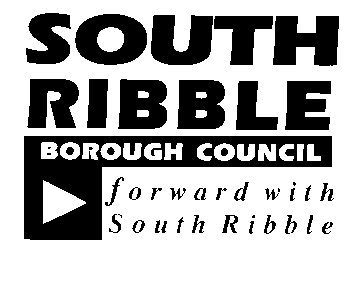 ONONGovernance Committee20 September 201820 September 2018TITLETITLEREPORT OFREPORT OFReview of the Committee Terms of Reference and Governance Committee Development Plan Review of the Committee Terms of Reference and Governance Committee Development Plan Assistant Director of Scrutiny & Democratic ServicesAssistant Director of Scrutiny & Democratic ServicesIs this report confidential?No Excellence and Financial SustainabilityHealth and WellbeingPlacePeople ActionTimescaleAn induction programme be developed for when new Members first join the Committee5 December 2018A whole committee training session be arranged with CIPFA31 December 2018Governance Committee Members undertake the audit committee knowledge and skills framework31 October 2018A feedback system for those who work with and attend the Governance Committee be put in place5 December 2018An annual good practice self-assessment be carried out on an annual basis August 2019HR & Organisational Development ICT / TechnologyProperty & Asset ManagementRisk Equality & Diversity There are no specific implications.There are no specific implications.There are no specific implications.There are no specific implications.There are no specific implications.Report Author:Telephone:Date:Darren Cranshaw01772 62551210 September 2018